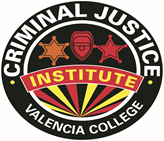 School of Public Safety School of Public Safety School of Public Safety School of Public Safety School of Public Safety School of Public Safety School of Public Safety School of Public Safety School of Public Safety School of Public Safety School of Public Safety School of Public Safety School of Public Safety School of Public Safety School of Public Safety School of Public Safety School of Public Safety School of Public Safety School of Public Safety School of Public Safety School of Public Safety School of Public Safety School of Public Safety School of Public Safety Block Instruction Request FormBlock Instruction Request FormBlock Instruction Request FormBlock Instruction Request FormBlock Instruction Request FormBlock Instruction Request FormBlock Instruction Request FormBlock Instruction Request FormBlock Instruction Request FormBlock Instruction Request FormBlock Instruction Request FormBlock Instruction Request FormBlock Instruction Request FormBlock Instruction Request FormBlock Instruction Request FormBlock Instruction Request FormBlock Instruction Request FormBlock Instruction Request FormBlock Instruction Request FormBlock Instruction Request FormBlock Instruction Request FormBlock Instruction Request FormBlock Instruction Request FormBlock Instruction Request FormName:Name:Date:Date:Valencia I.D. #Valencia I.D. #Valencia I.D. #Valencia I.D. #Valencia I.D. #Valencia I.D. #S.S.N.S.S.N.S.S.N.S.S.N.D.O.B.D.O.B.D.O.B.Cell Number:Cell Number:Cell Number:Cell Number:Cell Number:Cell Number:E-mail:E-mail:E-mail:Name of School Currently/Previously Attended:Name of School Currently/Previously Attended:Name of School Currently/Previously Attended:Name of School Currently/Previously Attended:Name of School Currently/Previously Attended:Name of School Currently/Previously Attended:Name of School Currently/Previously Attended:Name of School Currently/Previously Attended:Name of School Currently/Previously Attended:Name of School Currently/Previously Attended:Name of School Currently/Previously Attended:Name of School Currently/Previously Attended:Name of School Currently/Previously Attended:Name of School Currently/Previously Attended:Name of School Currently/Previously Attended:Mailing Address:Mailing Address:Mailing Address:Mailing Address:Mailing Address:Mailing Address:Mailing Address:Is this your final block to complete your basic LAW ENFORCEMENT/BASIC CORRECTIONS CERTIFICATION?Is this your final block to complete your basic LAW ENFORCEMENT/BASIC CORRECTIONS CERTIFICATION?Is this your final block to complete your basic LAW ENFORCEMENT/BASIC CORRECTIONS CERTIFICATION?Is this your final block to complete your basic LAW ENFORCEMENT/BASIC CORRECTIONS CERTIFICATION?Is this your final block to complete your basic LAW ENFORCEMENT/BASIC CORRECTIONS CERTIFICATION?Is this your final block to complete your basic LAW ENFORCEMENT/BASIC CORRECTIONS CERTIFICATION?Is this your final block to complete your basic LAW ENFORCEMENT/BASIC CORRECTIONS CERTIFICATION?Is this your final block to complete your basic LAW ENFORCEMENT/BASIC CORRECTIONS CERTIFICATION?Is this your final block to complete your basic LAW ENFORCEMENT/BASIC CORRECTIONS CERTIFICATION?Is this your final block to complete your basic LAW ENFORCEMENT/BASIC CORRECTIONS CERTIFICATION?Is this your final block to complete your basic LAW ENFORCEMENT/BASIC CORRECTIONS CERTIFICATION?Is this your final block to complete your basic LAW ENFORCEMENT/BASIC CORRECTIONS CERTIFICATION?Is this your final block to complete your basic LAW ENFORCEMENT/BASIC CORRECTIONS CERTIFICATION?Is this your final block to complete your basic LAW ENFORCEMENT/BASIC CORRECTIONS CERTIFICATION?Is this your final block to complete your basic LAW ENFORCEMENT/BASIC CORRECTIONS CERTIFICATION?Is this your final block to complete your basic LAW ENFORCEMENT/BASIC CORRECTIONS CERTIFICATION?Is this your final block to complete your basic LAW ENFORCEMENT/BASIC CORRECTIONS CERTIFICATION?Is this your final block to complete your basic LAW ENFORCEMENT/BASIC CORRECTIONS CERTIFICATION?Is this your final block to complete your basic LAW ENFORCEMENT/BASIC CORRECTIONS CERTIFICATION?Is this your final block to complete your basic LAW ENFORCEMENT/BASIC CORRECTIONS CERTIFICATION?Is this your final block to complete your basic LAW ENFORCEMENT/BASIC CORRECTIONS CERTIFICATION?Is this your final block to complete your basic LAW ENFORCEMENT/BASIC CORRECTIONS CERTIFICATION?Is this your final block to complete your basic LAW ENFORCEMENT/BASIC CORRECTIONS CERTIFICATION?Is this your final block to complete your basic LAW ENFORCEMENT/BASIC CORRECTIONS CERTIFICATION?YesYesYesNoBLE – BASIC LAW ENFORCEMENT OFFICERBLE – BASIC LAW ENFORCEMENT OFFICERBLE – BASIC LAW ENFORCEMENT OFFICERBLE – BASIC LAW ENFORCEMENT OFFICERBLE – BASIC LAW ENFORCEMENT OFFICERBLE – BASIC LAW ENFORCEMENT OFFICERBLE – BASIC LAW ENFORCEMENT OFFICERBLE – BASIC LAW ENFORCEMENT OFFICERBLE – BASIC LAW ENFORCEMENT OFFICERBLE – BASIC LAW ENFORCEMENT OFFICERBLE – BASIC LAW ENFORCEMENT OFFICERBLE – BASIC LAW ENFORCEMENT OFFICERBLE – BASIC LAW ENFORCEMENT OFFICERBLE – BASIC LAW ENFORCEMENT OFFICERBLE – BASIC LAW ENFORCEMENT OFFICERBLE – BASIC LAW ENFORCEMENT OFFICERBLE – BASIC LAW ENFORCEMENT OFFICERBLE – BASIC LAW ENFORCEMENT OFFICERBLE – BASIC LAW ENFORCEMENT OFFICERBLE – BASIC LAW ENFORCEMENT OFFICERBLE – BASIC LAW ENFORCEMENT OFFICERBLE – BASIC LAW ENFORCEMENT OFFICERBLE – BASIC LAW ENFORCEMENT OFFICERBLE – BASIC LAW ENFORCEMENT OFFICERCJK0001 Intro to Law EnforcementCJK0001 Intro to Law EnforcementCJK0001 Intro to Law EnforcementCJK0001 Intro to Law EnforcementCJK0001 Intro to Law EnforcementCJK0001 Intro to Law EnforcementCJK0001 Intro to Law EnforcementCJK0001 Intro to Law EnforcementCJK0001 Intro to Law EnforcementCJK0001 Intro to Law EnforcementCJK0040 CMS FirearmsCJK0040 CMS FirearmsCJK0040 CMS FirearmsCJK0040 CMS FirearmsCJK0040 CMS FirearmsCJK0040 CMS FirearmsCJK0084 DUI Traffic StopsCJK0084 DUI Traffic StopsCJK0084 DUI Traffic StopsCJK0012 Legal	CJK0012 Legal	CJK0012 Legal	CJK0012 Legal	CJK0012 Legal	CJK0012 Legal	CJK0012 Legal	CJK0012 Legal	CJK0012 Legal	CJK0012 Legal	CJK0051 CMS Defensive TacticsCJK0051 CMS Defensive TacticsCJK0051 CMS Defensive TacticsCJK0051 CMS Defensive TacticsCJK0051 CMS Defensive TacticsCJK0051 CMS Defensive TacticsCJK0087 Traffic StopsCJK0087 Traffic StopsCJK0087 Traffic StopsCJK0013 InteractionsCJK0013 InteractionsCJK0013 InteractionsCJK0013 InteractionsCJK0013 InteractionsCJK0013 InteractionsCJK0013 InteractionsCJK0013 InteractionsCJK0013 InteractionsCJK0013 InteractionsCJK0064 Fundamentals of PatrolCJK0064 Fundamentals of PatrolCJK0064 Fundamentals of PatrolCJK0064 Fundamentals of PatrolCJK0064 Fundamentals of PatrolCJK0064 Fundamentals of PatrolCJK0088 Traffic Crash InvestigationsCJK0088 Traffic Crash InvestigationsCJK0088 Traffic Crash InvestigationsCJK0014 Interviewing & Report WritingCJK0014 Interviewing & Report WritingCJK0014 Interviewing & Report WritingCJK0014 Interviewing & Report WritingCJK0014 Interviewing & Report WritingCJK0014 Interviewing & Report WritingCJK0014 Interviewing & Report WritingCJK0014 Interviewing & Report WritingCJK0014 Interviewing & Report WritingCJK0014 Interviewing & Report WritingCJK0065 Calls for ServiceCJK0065 Calls for ServiceCJK0065 Calls for ServiceCJK0065 Calls for ServiceCJK0065 Calls for ServiceCJK0065 Calls for ServiceCJK0092 Critical IncidentsCJK0092 Critical IncidentsCJK0092 Critical IncidentsCJK0020 CMS LE Vehicle Operations          CJK0020 CMS LE Vehicle Operations          CJK0020 CMS LE Vehicle Operations          CJK0020 CMS LE Vehicle Operations          CJK0020 CMS LE Vehicle Operations          CJK0020 CMS LE Vehicle Operations          CJK0020 CMS LE Vehicle Operations          CJK0020 CMS LE Vehicle Operations          CJK0020 CMS LE Vehicle Operations          CJK0020 CMS LE Vehicle Operations          CJK0077 Criminal InvestigationsCJK0077 Criminal InvestigationsCJK0077 Criminal InvestigationsCJK0077 Criminal InvestigationsCJK0077 Criminal InvestigationsCJK0077 Criminal InvestigationsCJK0096 CJ Officer Physical Fit. TrainingCJK0096 CJ Officer Physical Fit. TrainingCJK0096 CJ Officer Physical Fit. TrainingCJK0031 CMS First Aid for CJ Officers         CJK0031 CMS First Aid for CJ Officers         CJK0031 CMS First Aid for CJ Officers         CJK0031 CMS First Aid for CJ Officers         CJK0031 CMS First Aid for CJ Officers         CJK0031 CMS First Aid for CJ Officers         CJK0031 CMS First Aid for CJ Officers         CJK0031 CMS First Aid for CJ Officers         CJK0031 CMS First Aid for CJ Officers         CJK0031 CMS First Aid for CJ Officers         CJK0078 Crime Scene to CourtroomCJK0078 Crime Scene to CourtroomCJK0078 Crime Scene to CourtroomCJK0078 Crime Scene to CourtroomCJK0078 Crime Scene to CourtroomCJK0078 Crime Scene to CourtroomCJK0422 Dart Firing Stun GunCJK0422 Dart Firing Stun GunCJK0422 Dart Firing Stun GunCJD0939 CJ Exam ReviewCJD0939 CJ Exam ReviewCJD0939 CJ Exam ReviewCJD0939 CJ Exam ReviewCJD0939 CJ Exam ReviewCJD0939 CJ Exam ReviewCJD0939 CJ Exam ReviewCJD0939 CJ Exam ReviewCJD0939 CJ Exam ReviewCJD0939 CJ Exam ReviewBCO – BASIC CORRECTIONS OFFICERBCO – BASIC CORRECTIONS OFFICERBCO – BASIC CORRECTIONS OFFICERBCO – BASIC CORRECTIONS OFFICERBCO – BASIC CORRECTIONS OFFICERBCO – BASIC CORRECTIONS OFFICERBCO – BASIC CORRECTIONS OFFICERBCO – BASIC CORRECTIONS OFFICERBCO – BASIC CORRECTIONS OFFICERBCO – BASIC CORRECTIONS OFFICERBCO – BASIC CORRECTIONS OFFICERBCO – BASIC CORRECTIONS OFFICERBCO – BASIC CORRECTIONS OFFICERBCO – BASIC CORRECTIONS OFFICERBCO – BASIC CORRECTIONS OFFICERBCO – BASIC CORRECTIONS OFFICERBCO – BASIC CORRECTIONS OFFICERBCO – BASIC CORRECTIONS OFFICERBCO – BASIC CORRECTIONS OFFICERBCO – BASIC CORRECTIONS OFFICERBCO – BASIC CORRECTIONS OFFICERBCO – BASIC CORRECTIONS OFFICERBCO – BASIC CORRECTIONS OFFICERBCO – BASIC CORRECTIONS OFFICERCJK0300 Intro to CorrectionsCJK0300 Intro to CorrectionsCJK0300 Intro to CorrectionsCJK0300 Intro to CorrectionsCJK0300 Intro to CorrectionsCJK0300 Intro to CorrectionsCJK0300 Intro to CorrectionsCJK0300 Intro to CorrectionsCJK0300 Intro to CorrectionsCJK0300 Intro to CorrectionsCJK0305 CommunicationsCJK0305 CommunicationsCJK0305 CommunicationsCJK0305 CommunicationsCJK0305 CommunicationsCJK0305 CommunicationsCJK0325 Supervising in a Corr. FacilityCJK0325 Supervising in a Corr. FacilityCJK0325 Supervising in a Corr. FacilityCJK0040 CMS Criminal Justice FirearmsCJK0040 CMS Criminal Justice FirearmsCJK0040 CMS Criminal Justice FirearmsCJK0040 CMS Criminal Justice FirearmsCJK0040 CMS Criminal Justice FirearmsCJK0040 CMS Criminal Justice FirearmsCJK0040 CMS Criminal Justice FirearmsCJK0040 CMS Criminal Justice FirearmsCJK0040 CMS Criminal Justice FirearmsCJK0040 CMS Criminal Justice FirearmsCJK0310 Officer SafetyCJK0310 Officer SafetyCJK0310 Officer SafetyCJK0310 Officer SafetyCJK0310 Officer SafetyCJK0310 Officer SafetyCJK0330 Supervising Special PopulationCJK0330 Supervising Special PopulationCJK0330 Supervising Special PopulationCJK0051 CMS CJ Defensive TacticsCJK0051 CMS CJ Defensive TacticsCJK0051 CMS CJ Defensive TacticsCJK0051 CMS CJ Defensive TacticsCJK0051 CMS CJ Defensive TacticsCJK0051 CMS CJ Defensive TacticsCJK0051 CMS CJ Defensive TacticsCJK0051 CMS CJ Defensive TacticsCJK0051 CMS CJ Defensive TacticsCJK0051 CMS CJ Defensive TacticsCJK0315 Facility & EquipmentCJK0315 Facility & EquipmentCJK0315 Facility & EquipmentCJK0315 Facility & EquipmentCJK0315 Facility & EquipmentCJK0315 Facility & EquipmentCJK0335 Responding to IncidentsCJK0335 Responding to IncidentsCJK0335 Responding to IncidentsCJK0320 Intake & ReleaseCJK0320 Intake & ReleaseCJK0320 Intake & ReleaseCJK0320 Intake & ReleaseCJK0320 Intake & ReleaseCJK0320 Intake & ReleaseCJK0320 Intake & ReleaseCJK0320 Intake & ReleaseCJK0320 Intake & ReleaseCJK0320 Intake & ReleaseCJD0939 CJ Exam ReviewCJD0939 CJ Exam ReviewCJD0939 CJ Exam ReviewCJD0939 CJ Exam ReviewCJD0939 CJ Exam ReviewCJD0939 CJ Exam ReviewCJK0031 First Aid for CJ OfficerCJK0031 First Aid for CJ OfficerCJK0031 First Aid for CJ OfficerCJD0340 Officer Wellness & Phys AbilitiesCJD0340 Officer Wellness & Phys AbilitiesCJD0340 Officer Wellness & Phys AbilitiesCJD0340 Officer Wellness & Phys AbilitiesCJD0340 Officer Wellness & Phys AbilitiesCJD0340 Officer Wellness & Phys AbilitiesCJD0340 Officer Wellness & Phys AbilitiesCJD0340 Officer Wellness & Phys AbilitiesCJD0340 Officer Wellness & Phys AbilitiesCJD0340 Officer Wellness & Phys AbilitiesApprovedApprovedApprovedDeniedDeniedDeniedClass Coordinator Signature:Class Coordinator Signature:Class Coordinator Signature:Class Coordinator Signature:Class Coordinator Signature:Class Coordinator Signature:Class Coordinator Signature:Class Coordinator Signature:Class Coordinator Signature:Class Coordinator Signature:Date:Date: